S1 Fig. Regional agricultural land area in the initial 2010 situation and in 2050 in the various scenarios (Million hectares)S1 Fig a. Cropland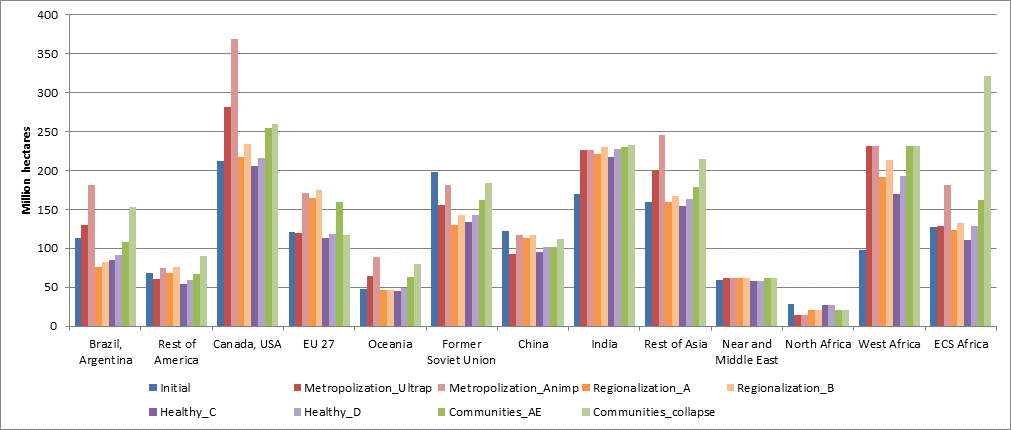 S1 Fig b. Pastureland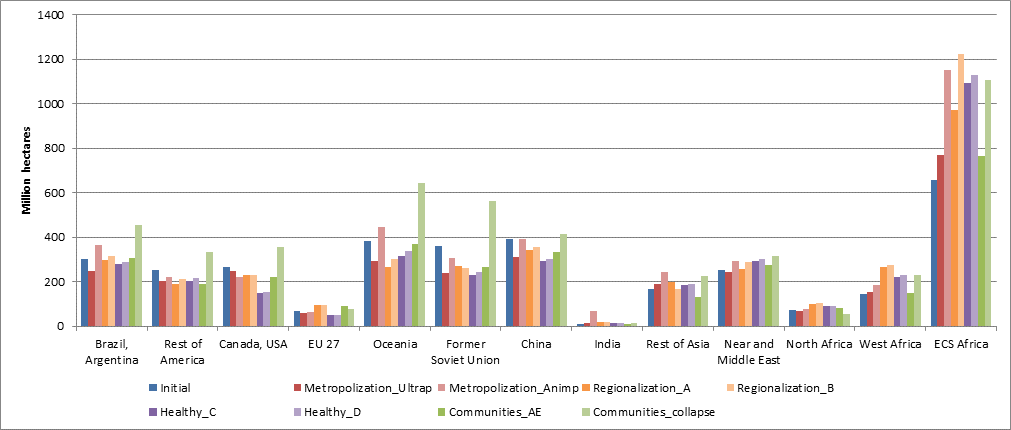 Source: GlobAgri-AgT simulation results